COLEGIO DEL SAGRADO CORAZÓN 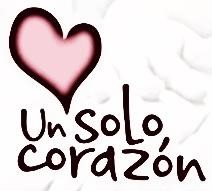 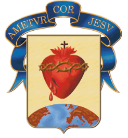 SEMANA VOCACIONAL 2020: Un solo corazón Nombre: __________________________________________ Curso: ___________ Fecha de entrega: agosto 18 de 2020 Deja que las reflexiones de esta semana entren a tu corazón y lleva el registro de los mensajes de cada jornada: Después de dejarme tocar el corazón por Dios en esta semana de reflexión, respondo en compañía de mi profesor (a) o de mis padres: 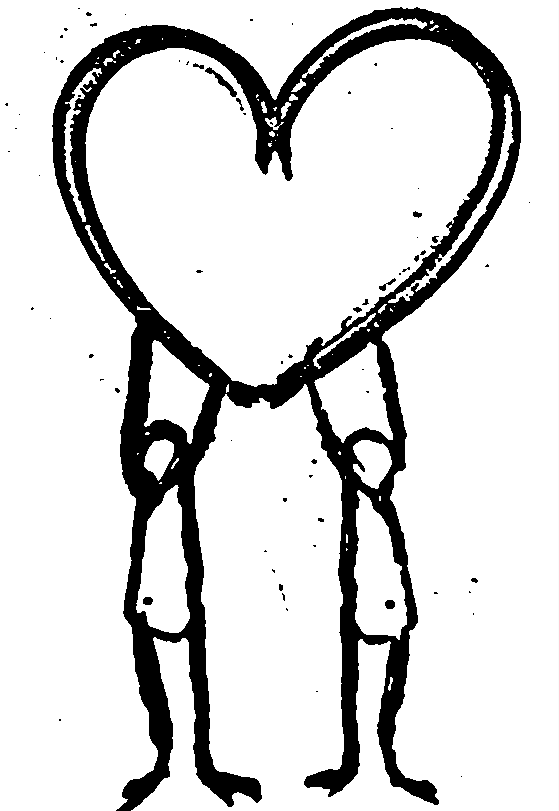 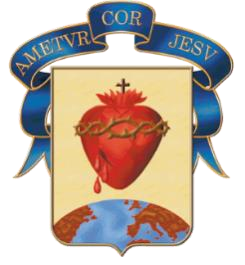 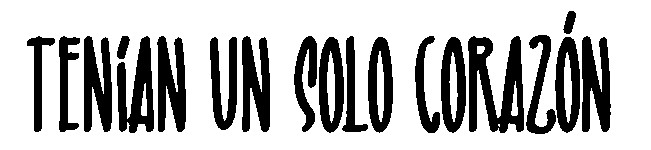 ¿Qué es para mí la vocación? _______________________________________________________________________________ _______________________________________________________________________________ _______________________________________________________________________________ ¿Qué acciones me hacen sentirme bien conmigo mismo, feliz y realizado como persona? _______________________________________________________________________________ _______________________________________________________________________________ _______________________________________________________________________________ ¿Qué puedo hacer para descubrir el camino que Dios ha soñado para mi vida? _______________________________________________________________________________ _______________________________________________________________________________ _______________________________________________________________________________ ¿Qué piensas de las personas que consagran su vida a Dios, como religiosos o religiosas?  _______________________________________________________________________________ _______________________________________________________________________________  _______________________________________________________________________________ _______________________________________________________________________________ ¿Cuál será mi compromiso con Dios? __________________________________________________________________                                                                                           __________________________________________________________________     __________________________________________________________________ Lunes 10 de agosto Martes 11 de agosto Miércoles 12 de agosto Jueves 13 de agosto Viernes 14 de agosto “Fijándose en Jesús que pasaba”. “He ahí el cordero de Dios”. “Le oyeron hablar así y le siguieron”. “¿Qué buscas?” “Maestro: ¿Dónde vives?” Enseñanza:Enseñanza:Hoy no enseña ….Enseñanza:  Enseñanza:  Enseñanza:  ¿Cómo encontró a Dios en su vida? ¿Quién es Jesús para mí y para ti? Matrimonio: Una relación de tres. ¿Qué significa para mí ser religios@? ¿Dónde y cómo encontraste a Dios? Mensaje:  Mensaje:   Mensaje:   Mensaje:   Mensaje:   